,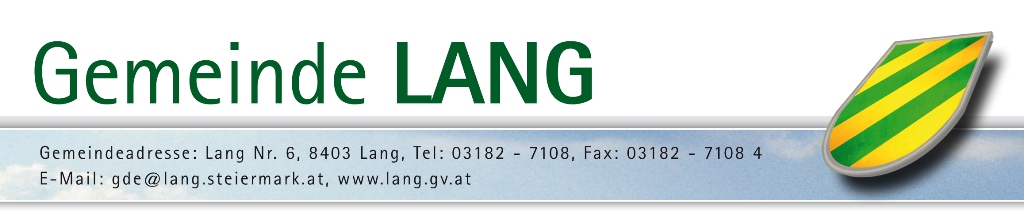 HUNDEANMELDUNGHUNDEHALTER:DATEN DES HUNDES:NACHWEISE:*Ich habe bereits 5 Jahre ununterbrochen einen Hund gehalten!   Ort, Datum							      Unterschrift HundehalterNameNameGeb. DatumStraße, Haus-Nr.Straße, Haus-Nr.TelefonPostleitzahlOrtE-MailNameNameRasseChip-NummerChip-NummerGeschlechtFarbeGeburtsdatum oder GeburtsjahrAnmeldedatumHundekundenachweis:Haftpflichtversicherung:Tierausweis (Registrierungsnummer des Stammdatensatzes) Tierausweis (Registrierungsnummer des Stammdatensatzes) 